Matric Number: 19/MHS01/309 Student's Name: Okam Emmanuel Chijioke Department: Medicine and Surgery Semester/Session: second / 2019/2020 Level: 100 Question
Integtate the following functions1)  Sin6x2) Cos4x sin3x3) Cos x Sin3x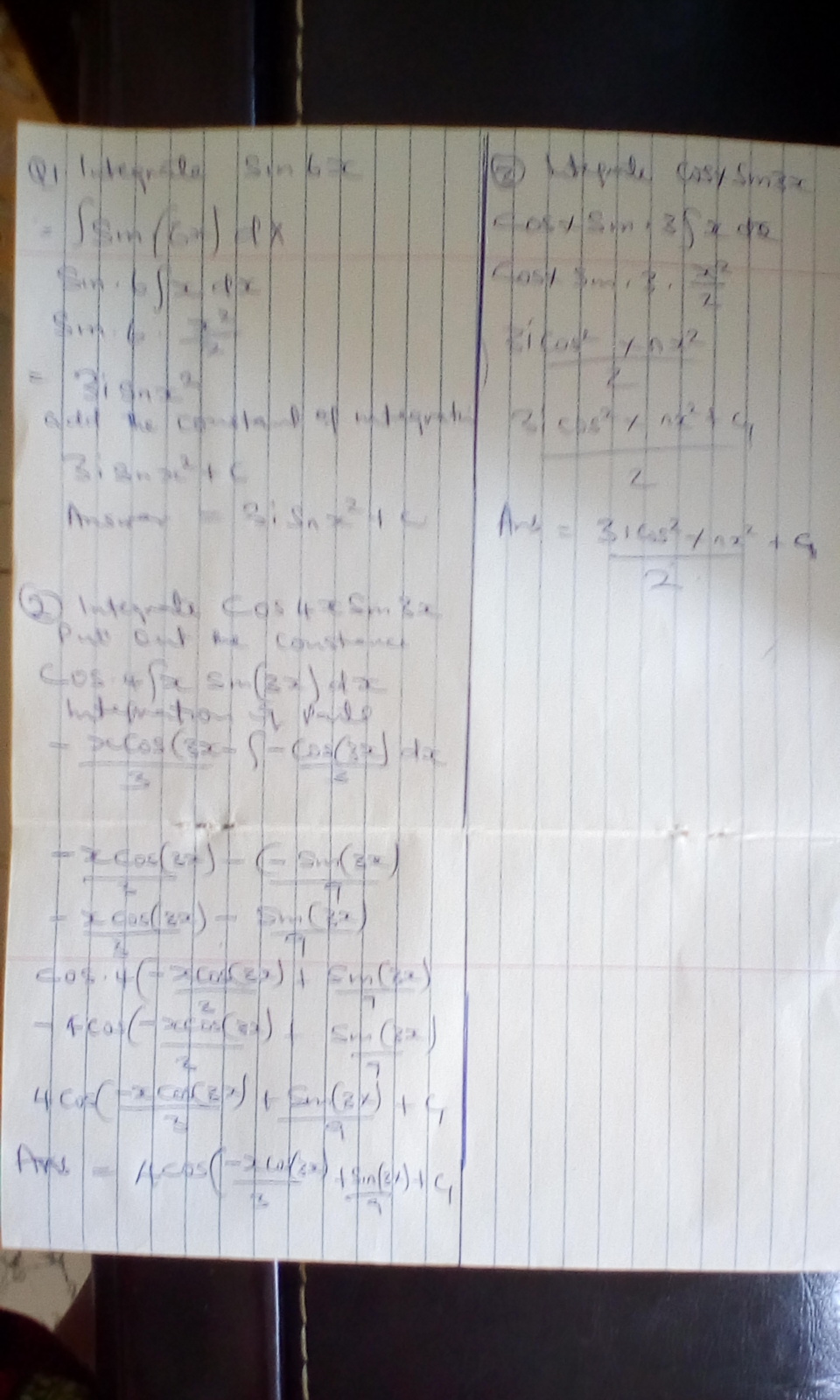 